КОНСПЕКТ УРОКА ПО ПДДТЕМА: «Мы идём в школу! Наш безопасный путь.» для обучающихся 2 классаУрок посвящен формированию представления обучающихся о безопасности дорожного движения по маршруту «Дом – школа – дом».На уроке решаются следующие задачи: Познакомить учащихся с понятиями: проезжая часть, тротуар, пешеходный переход (зебра), светофор, дорожные знаки, маршрут, путь.Расширить и закрепить знания детей о предназначении дорожных знаков: наземный дорожный переход, осторожно дети, движение пешеходов запрещено.Выучить правила движения пешеходов по улице и дороге и их выполнять.Научиться выбирать наиболее безопасный маршрут в школу и из школы домой.Пополнить словарный запас,Воспитывать осознанную культуру выполнения правил дорожного движения.Автор: учитель начальных классов Веселова Елена Константиновна.Муниципальное бюджетное общеобразовательное учреждение «Средняя школа № 39» города Смоленска (МБОУ «СШ № 39» г.Смоленска)Тема урока: «Мы идём в школу! Наш безопасный путь.»(Слайд №1)Цель: формировать представления обучающихся о безопасности дорожного движения по маршруту «Дом – школа – дом».Задачи: (Слайд №2)Познакомить учащихся с понятиями: проезжая часть, тротуар, пешеходный переход (зебра), светофор, дорожные знаки, маршрут, путь.Расширить и закрепить знания детей о предназначении дорожных знаков: наземный дорожный переход, осторожно дети,движение пешеходов запрещено.Выучить правила движения пешеходов по улице и дороге и их выполнять.Научиться выбирать наиболее безопасный маршрут в школу и из школы домой.Пополнить словарный запас,Воспитывать осознанную культуру выполнения правил дорожного движения.Формы работы: беседа, фронтальная работа,групповая работа, практическая работа.Оборудование: мультимедийный проектор, презентация, конструктор «лего», пластилин, поделки  « Дорожные знаки», аудиозапись «Переход дороги» музыка Т. Шутенко, слова Г. Бойко, а так же песни «Примерный пешеход» и «Всё о светофоре».Словарь:проезжая часть, тротуар, пешеходный переход (зебра), светофор, дорожные знаки, маршрут, путь.Ход урока:1.Мотивационный момент. Формулирование темы урока.- Посмотрите друг на друга, улыбнитесь, пожелайте успешной работы себе, соседу, всему классу.(Слайд №3)Долгожданный дан звонок –Это начался – урок.А урок расскажет всемКак без бед проблем,Рано утром, не спеша,Прийти в школу малышам.- Как вы думаете, о чём мы сегодня будем говорить на уроке? (выслушать несколько предположений детей)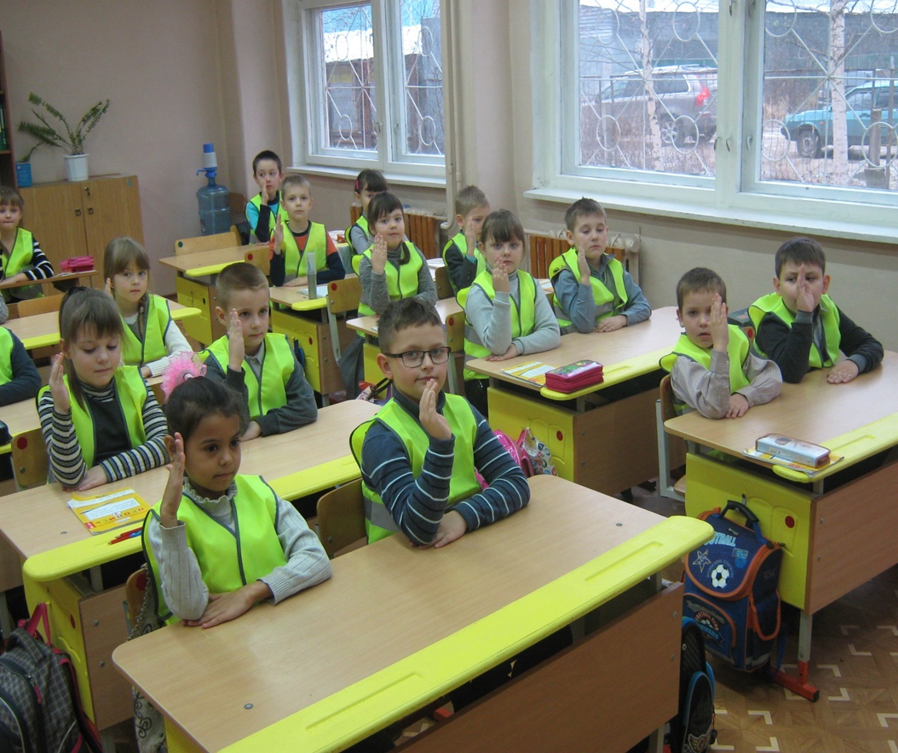 - Конечно, вы правы: говорить мы будем о правилах дорожного движения и о вас, как пешеходах по маршруту «Дом – школа – дом» и о том что необходимо соблюдать, чтобы путь был безопасен для вас.- Тема нашего урока: «Мы идём в школу! Наш безопасный путь.»(Слайд №4)2.Постановка целей и задач урока.- Какие учебные задачи вы поставите для себя, зная тему урока?Опираясь на слова - помощники озвучьте их.(На слайде №5:повторить правила……научиться выбирать……узнать о……)(На слайде появляются возможные ответы, которые учитель обобщает:- повторить правила перехода дороги,- научиться выбирать безопасный путь из школы домой и обратно,- узнать о том, как сделать свой путь безопасным…)3.Работа по теме урока.1. Словарная работа:(Слайд №6 - 8)-Посмотрите на слайд. Перед Вами слова-помощники, которые пригодятся Вам сегодня на уроке:проезжая часть, тротуар, пешеходный переход (зебра), светофор, дорожные знаки, маршрут, путь, безопасный.2. Схема безопасного пути.-Каждый день вы совершаете маршрут от своего дома до школы и обратно.-Чтобы найти безопасный путь в школу, как вы думаете, что для этого нужно знать?-Правильно, надо хорошо ориентироваться на дороге, знать правила дорожного движения и избегать опасности.- Вспомните, какие помощники на улице, по дороге в школу, помогают перейти дорогу с меньшей степенью опасности? (пешеходная дорожка, светофор, дорожные знаки).-Сегодня к нам на урок пришёл нарисованный мальчик. Его зовут Петя Светофоров.(Слайд №9) Он живёт в нашем микрорайоне. Давайте посмотрим, какой безопасный маршрут себе выбрал Петя.(Слайд №10)-Разбираем схему безопасного маршрута. Учитель,  подробно рассказывает об особенностях микрорайона, где находится школа. Затем, выбираем безопасный маршрут и прокладываем его, обговаривая где находится пешеходный переход (зебра), есть ли светофор, и т.д.3.Практическая работа.(Слайд №11)-Дети, объединитесь в группы так, как вы ходите домой и в школу. (Состав групп может быть от 2 до 6 человек).Задание:- У каждой группы  на парте лежат «лего» и пластилин. Ваша задача: вспомнить свой безопасный маршрут от дома до школы, какие знаки встречаются по дороге. Построить из «лего» свой безопасный маршрут, а из пластилина слепить те дорожные знаки, которые встречаются на вашем пути и помогают сделать ваш маршрут безопасным. Обязательно укажите опасные участки на своём пути и места, в которых вы переходите дорогу. Обязательно укажите дом (а), в котором вы живёте и школу. Эту работу вы должны выполнить за 10 мин. Приступайте!(Пока дети работают, на усмотрение учителя, можно включить  песни «Снова в школу» и «Дорожный знак»)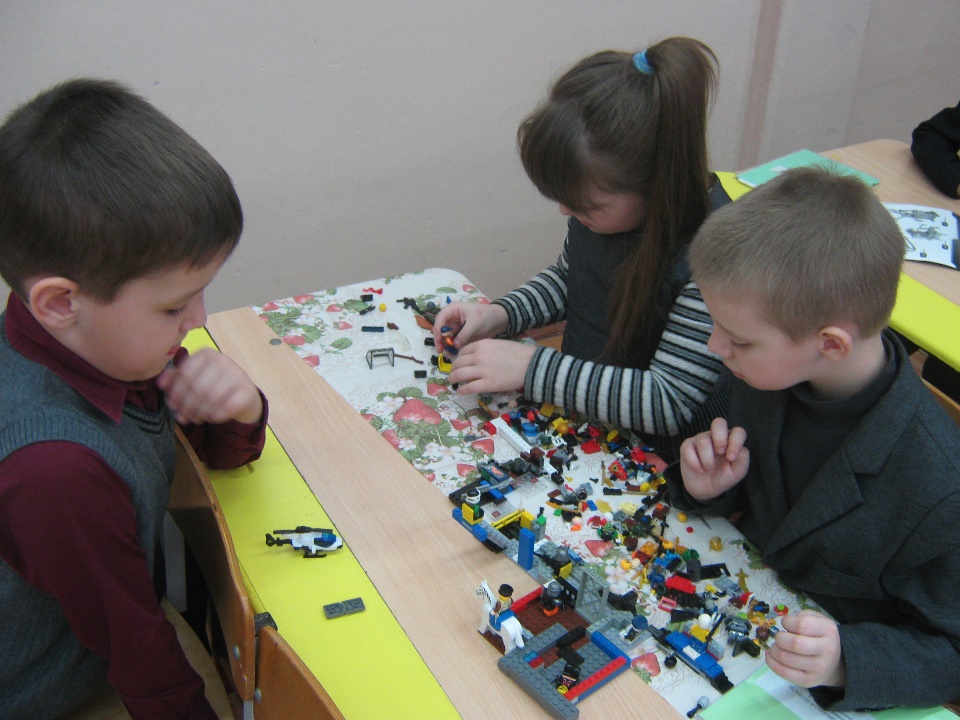 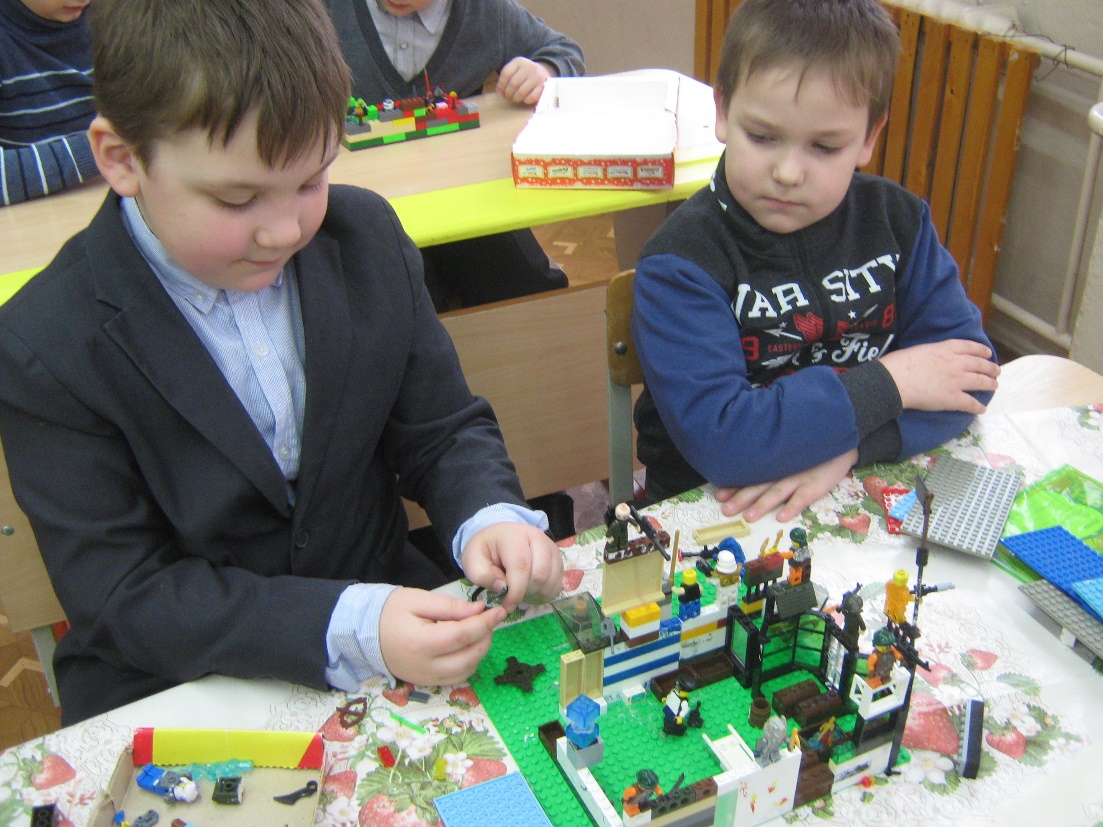 4.Физкультминутка:(Слайд №12)-Сейчас вы будете слушать песню о правилах дорожного движения и одновременно выполнять то, о чём в ней поётся, – идти по тротуару, переходить улицу.(Звучит песня «Переход дороги» музыка Т. Шутенко, слова Г. Бойко.)5.Выступления групп.(Слайд №13)-С помощью учителя каждая группа учащихся представляет свою работу безопасного маршрута в школу с рассказом какие важные дорожные знаки, пешеходные переходы, встречаются на их пути.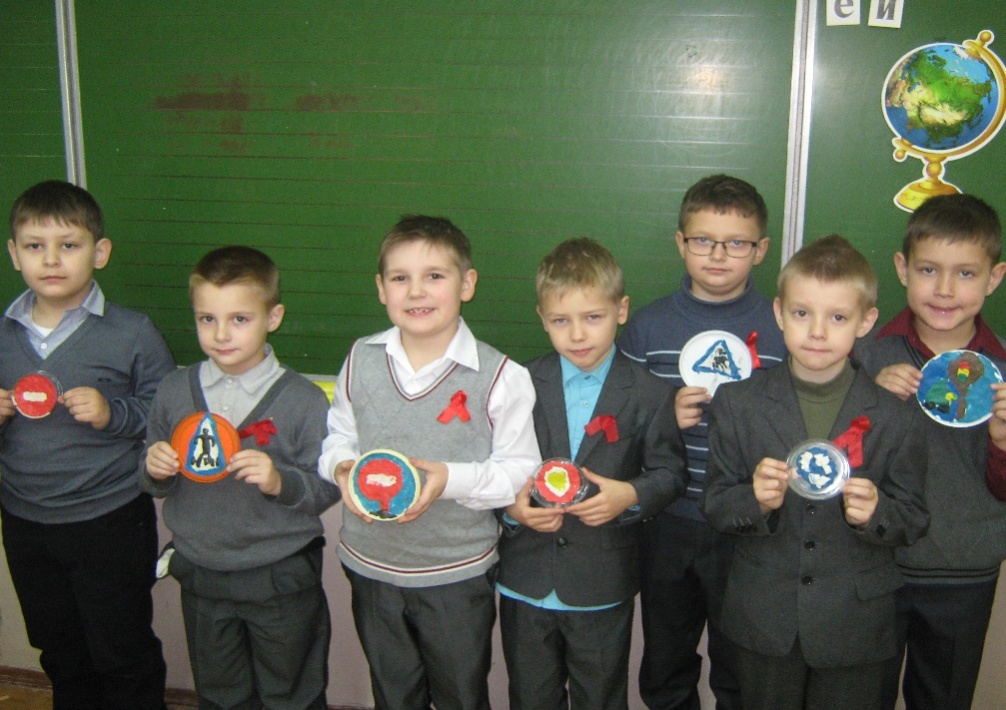 6.Поиграем в игру «Дорожный знак» (Слайд №14)- Если вы знаете отгадку, дружно встаём с места и говорим ответ.1.Стоп, машины! Стоп мотор!Тормози скорей, шофёр!Красный глаз горит в упор –Это строгий    (СВЕТОФОР) (Слайд №15)2.Иди через улицу там, пешеход,Где знаком указан тебе … (ПЕРЕХОД) (Слайд №16)3.Что за знак тут? ПешеходВ нём зачёркнутый идёт.Что же это означает?Может, их здесь обижают?(ДВИЖЕНИЕ ПЕШЕХОДОВ ЗАПРЕЩЕНО) (Слайд №17)4. Шоссе шуршало шинами,Бегущими машинами,Но возле школы, сбавьте газ-Висит, водители, для васОсобый знак здесь … («ОСТОРОЖНО ДЕТИ») (Слайд №18)За них мы все в ответе.И вы при этом знаке тоже,Ребята, будьте осторожны!4.Закрепление изученного.  (Слайд №19)– Ребята, Вы уже знаете этого нарисованного мальчика, как   его зовут?( на слайде Петя Светофоров)– Он собрался в школу. Но чтобы по дороге до школы с ним ничего не случилось, давайте будем ему помогать. Как только вы услышите, что Петя делает что-то неправильно, сразу хлопаете в ладоши, т. е. предупреждаете.– Итак, Петя Светофоров взял портфель и отправился в школу. Все люди шли по тротуару, и нарисованный человечек тоже. Но вот дорога. До машины ещё три большущих шага, и Петя решил, что успеет перебежать.(Дети хлопают в ладоши)– Ребята, почему вы предупреждаете Петю?(Нельзя переходить дорогу перед близко идущим транспортом)– Пропустил мальчик машины и перешёл дорогу. Времени до начала занятий в школе было ещё много, ведь Петя пораньше вышел из дома. Тогда он решил читать все вывески, которые встречались на его пути.– Мальчик, осторожнее! Не считай ворон. Иди правильно – говорили прохожие.(Дети хлопают)(По тротуару надо ходить по правой стороне, чтобы не мешать людям, которые идут навстречу)– Пока Петя Светофоров читал вывески, до начала уроков уже осталось мало времени.– Надо торопиться, – решил нарисованный мальчуган.А впереди ещё одна дорога. Светофор всем приветливо мигал красным глазом.– Перейду дорогу, – решил Петя. Ведь машин нет.(Дети хлопают в ладоши)(Петя хотел перейти дорогу на красный свет светофора. А так переходить нельзя, если даже нет машин. Надо дождаться, когда загорится зелёный свет)– Но вот загорелся зелёный свет светофора. Все пешеходы, и Петя Светофоров тоже, перешёл дорогу. А вот и школа!– Ребята, вы помогли Пете благополучно добраться до школы. А ведь могла случиться беда. Какие правила хотел нарушить наш герой?(Переходить улицу перед близко идущим транспортом, переходить улицу на красный свет светофора, идти по тротуару не по правой стороне и мешать встречным пешеходам)– Что бы вы посоветовали таким детям, как Петя Светофоров?(Изучать правила дорожного движения!)5. Итог. Рефлексия занятия.(Слайд №20)-  Для чего, ребята,  мы  учились составлять   сегодня маршрут своего движения от дома до школы, как это нам пригодится?- Нужно липользоваться разработанным маршрутом  при движении  из дома  в школу и обратно? Почему?- С кем можете поделиться новыми знаниями по ПДД?Для Ваших родителей я тоже приготовила подарок – это ВОЛШЕБНОЕ ПИСЬМО. Придя домой расскажите родителям о нашем сегодняшнем уроке и вручите им волшебное письмо.- А теперь пришло время оценить свою работу на уроке.Если вы выполнили, поставленные для себя в начале урока учебные задачи, затруднений нет и вы всё понятно, сможете применить свои знания полученные на уроке - то поднимите зелёный глазок светофора. Кто встретил затруднения – жёлтый.  А кто не запомнил о чём шла речь на уроке – красный. ( выясняем причины затруднений, слайд с задачами на экране)- Наше занятие окончено. Всем спасибо.(Слайд №21)ЗАДАНИЕ: Нарисовать и построить схему своего безопасного маршрута «Дом – школа – дом».(Смотри приложение…)ПРИЛОЖЕНИЕ ПИСЬМО РОДИТЕЛЯМ ( ПАМЯТКА)Уважаемые родители!Одной из первоочередных задач школы, семьи являетсяактивная борьба с детским травматизмом, его предупреждение.Уличный травматизм у детей занимает второе место после бытового и составляет 15-16% от общего количества травм. К уличным травмам относятся и повреждения, нанесённые средствами транспорта. В следствии транспортных повреждений погибает детей больше, чем при всех других видах травматизма. Причины транспортных травм можно разделить на три группы:Неправильное поведение самих детей.Вина водителей транспорта.Винавзрослых, сопровождающих детей.В деле профилактики уличного травматизма необходима помощь СЕМЬИ.Мы просим Вас:1.Обучайте детей правилам дорожного движения всегда, когда для этого предоставляется возможность, и в первую очередь Вашим личным примером.2.Покажите ребёнку кратчайший безопасный путь в школу, в магазин и т.д.3.Научите ребёнка переходить улицу, дорогу, перекрёсток, площадь, оборудованные и необорудованные светофорами, с обозначенными пешеходными переходами и без них. Ребёнок должен знать различные виды светофоров, сигналы регулировщика, правильно реагировать на них. Следует познакомить его с наиболее распространёнными дорожными знаками, рассказать, для чего они установлены, научить ориентироваться на эти знаки при переходе улиц и дорог.4.Обращайте внимание ребёнка на сезонные особенности перехода улиц и дорог – снегопад, дождь, туман, гололед, темное время. Учите его быть особо внимательным на дорогах в ненастные дни и носить светоотражающие элементы.5.Обращайте внимание ребёнка на ошибки, допускаемые водителями, пешеходами при переходе улиц и дорог, указывайте на возможные последствия этих ошибок.Благодарим за внимание и помощь!С уважением классный руководитель Веселова Е.К.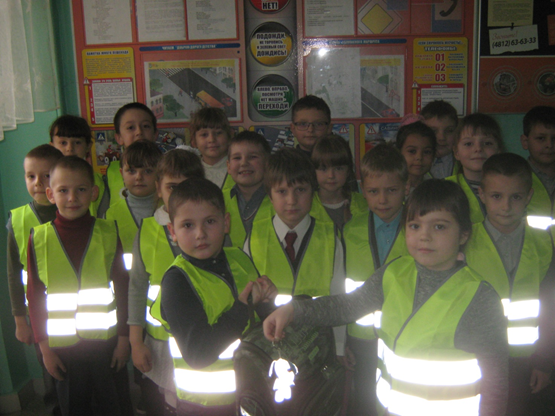 Морозова Диана, 8лет – 2-д класс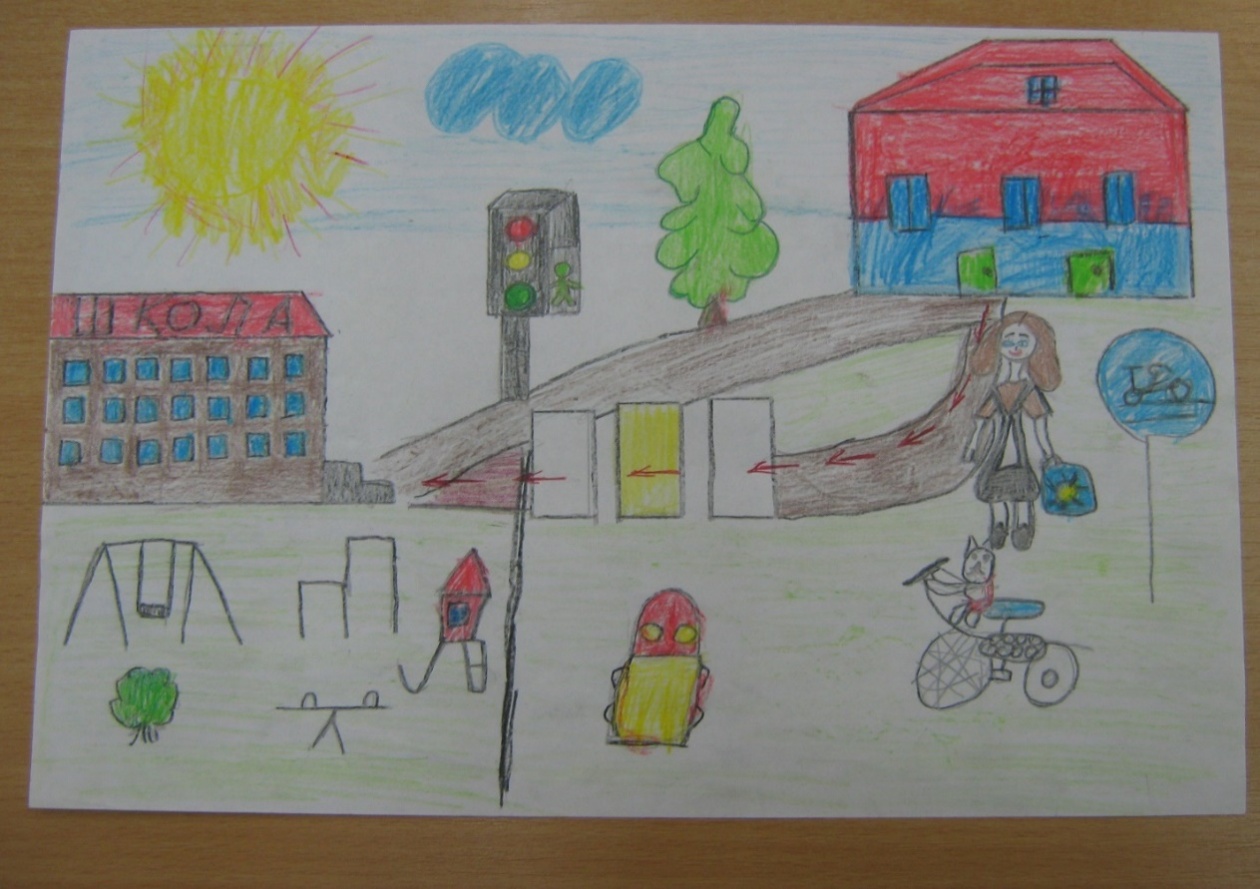 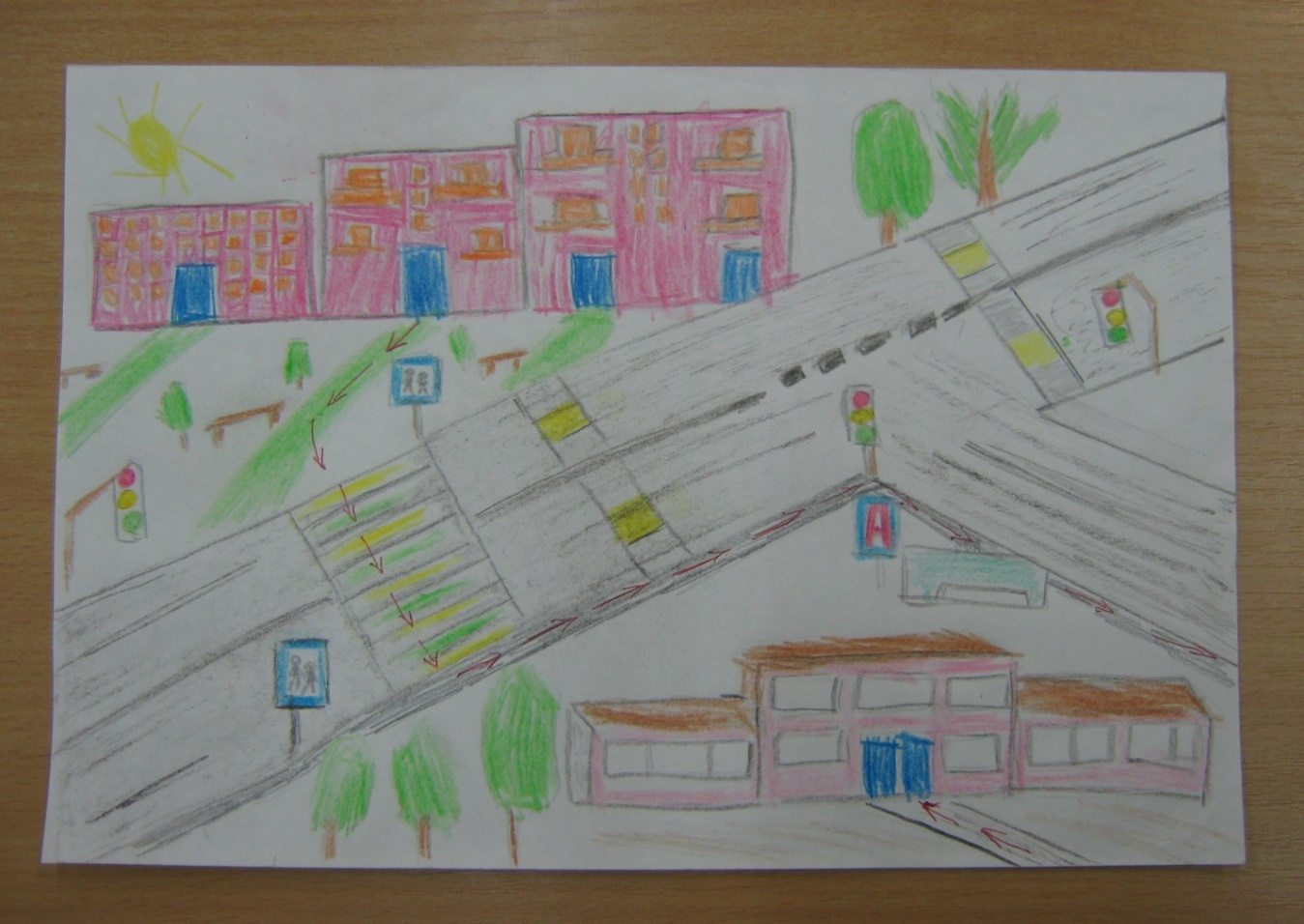 Дударева Милана,8лет -2-д классКотова Людмила, 8 лет, 2-д класс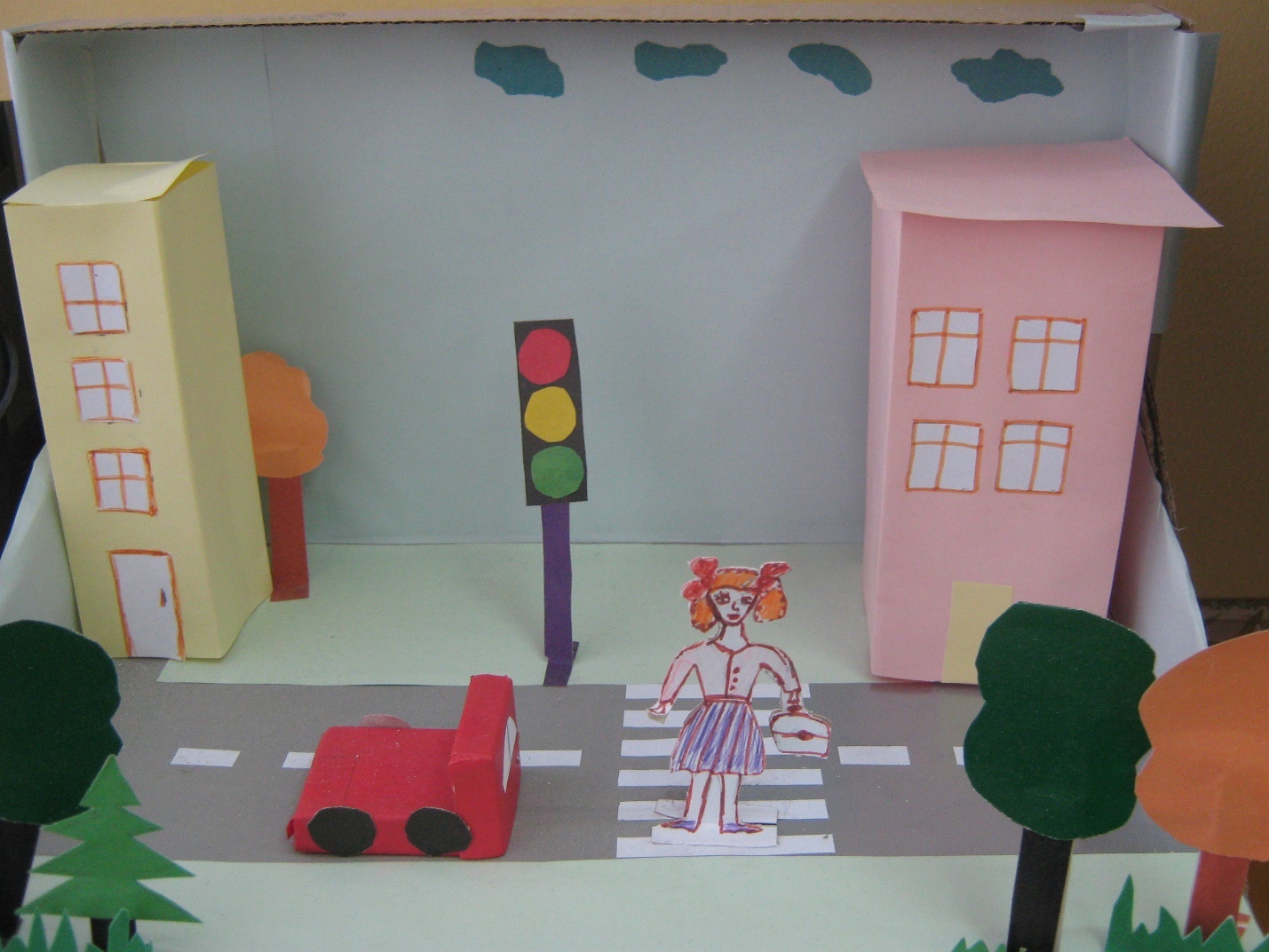 